Community FacilityEnhancement ProgramLarge StreamExpression of InterestFor more information about this document, contact:ARTS, CULTURE AND STATUS OF WOMENCOMMUNITY GRANTS1-800-642-3855Email: CommunityGrants@gov.ab.caCFEP Large Program Guidelines | Ministry of Arts, Culture and Status of Women© 2024 Government of Alberta | April 24, 2024 This publication is issued under the Open Government Licence – Alberta (http://open.alberta.ca/licence). Please note that the terms of this licence do not apply to any third-party materials included in this publication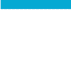 Organization InformationIncorporated Legal Name of Applying Organization:Act the Organization is registered under (see CFEP guidelines section 3.1 for list of all eligible acts):Registration Number:What is the purpose/mandate of the organization?What services do you provide to the community?Organization Contact InformationAddress of Organization (should match the registered address through incorporation)City: 					Province: 	    Postal Code: 		Country:
 Mailing Address (*Same as above?) ☐ Yes   ☐ NoAddress of Organization (should match the registered address through incorporation)City: 					Province: 	    Postal Code: 		Country:
Legal Authorized Signing Authority Contact:Primary Application Contact:Project InformationProject DescriptionWhat type of project is this? Check one main category (Renew, Expand, Purchase, Construct) and all descriptors that apply under that category. Renew an existing public-use community facility: Restore, refurbish, upgrade, or other initiatives to improve the general conditions of a facility to extend its useful life (regular repairs and upkeep required to maintain and operate the facility are excluded).	Choose all descriptors that apply 
 	 Lifecycle replacement/renovation
	 Increase accessibility for mobility challenges individuals Increase accessibility for different demographics  Develop multi use space(s)  Increase security of the facility Climate friendly improvements Upgrade unused space to make it usable Increase green (outdoor) space Integration of digital technology into a facility as part of a larger project 	 Integration of new measures to the make the facility safe for all users Expand an existing public-use community facility: Retrofit, redevelop, convert, arrange or rearrange existing spaces based on evolving needs.	Choose all descriptors that apply 
 	 Increase accessibility for mobility challenged individuals  Increase accessibility for different demographics  Develop multi use space(s)  Expand space for more users Climate friendly improvements Upgrade unused space to make it usable Increase green (outdoor) space Integration of digital technology into a facility as part of a larger project Integration of new measures to the make the facility safe for all users Purchase an existing facility: Acquire a facility, green space or land to deliver new or existing programs and/or services.	Choose all descriptors that apply 
 	 Increase accessibility for mobility challenged individuals  Increase accessibility for different demographics  Develop multi use space(s)  Expand space for more users Climate friendly improvements Increase green (outdoor) space Integration of digital technology into a facility as part of a larger project Construct a new public-use community facility: Build a facility for the provision of new or existing programs and/or services.  
 	 Choose all descriptors that apply 
 Increase accessibility for mobility challenged individuals 
 Increase accessibility for different demographics  Develop multi use space(s)  Expand space for more users Climate friendly improvements Increase green (outdoor) space Integration of digital technology into a facility as part of a larger projectBased on the selection(s) above, please describe the impact the project will have on the community?Anticipated Project Start Date:Project OutcomesWhat program outcome(s) is the project intended to meet? Please check all that apply.  (If you receive funding, you must report on the results and outcomes) Extending the lifespan of public-use facilities and/or outdoor spaces  Sustained/increased use of public facilities  Sustained/increased employment in the facility Sustained/increased revenue generated Non-government funding invested by organizations as a result of the project Public-use facilities are available for Albertans Improved safety, accessibility and useability of public-use facilities and outdoor spaces for a variety of activities and events Increased facility space and/or green space Economic benefits for the community because of the project. Will the completed project be primarily accessible to the general public?Yes   No (If no, please explain any limitations to public access) Project Budget InformationTotal Project Cost: $: Have any costs been incurred prior to EOI submission?  	Yes   NoIf yes, which costs:Are there detailed quotes in place for the project? (detailed quotes are not required for the EOI submission, but will be required if you are invited to submit an application)	Yes   NoNOTE: If your request is moved forward to the application process, you will need to submit a copy of all quotes.Project RevenuesPlease complete the project revenues table below:Tips Eligible CFEP Large funding request is between $125,001 and $1 million on a matching basis. The applicant must contribute an amount equal to or exceeding the CFEP Large grant request towards the expenses of the project. The matching funding may be in the form of cash or donated labour, equipment/operator or materials/services, all of which must be specifically related to the project. Other Government of Alberta (Provincial Support) funding may not be used as a matching resource for a CFEP Large grant. Maximum funding from all sources of the Government of Alberta cannot exceed 50 per cent of the total project cost. Municipal Sustainability Initiative (MSI) and Francophone Secretariat funding is not considered as part of Government of Alberta funding.Funding Source Columns:Amount Pending: funding request has been submitted, approval has not been confirmed.Amount Confirmed: funds are in the organizations possession (bank statements, financial statements) or a grant/donor confirmation letter(s) has/have been received.  If your project is moved to the application stage, verification of these funds need to be provided.Project Revenues Total must equal the Total Project CostAdditional Revenue Information (if applicable) – provide additional information if funding is pending or if funds have conditions that need to be met:5 Year Operational Budget ProjectionsPlease complete the revenues/expenses table below to demonstrate the 5-year budget projections for when the project is completed and/or open for operation.Tips: 5-Year Operational Budget Columns: Existing Revenues – revenues that are expected/budgeted on a year-to-year basis with the current operations of the organization.Existing Expenses – expenses that are incurred on a year-to-year basis with current operations.Additional Revenues – revenues that are created as a result of the project moving forward.Additional Expenses – expenses that are additionally incurred as a result of the project moving forward.Provide a brief explanation of how the additional revenues and expenses were determined for the project:Facility InformationThe organization is the facility or outdoor space (check the one that applies): Owner and operator Operator, with a lease in place	Name of Titleholder:	When does the lease expire? Other:	Name of titleholder:	Name of operator:Is there a sub-lease or user agreement in place:If yes, who is the sub-lease or user agreement with?When does the sub-lease or user agreement expire?  None of the abovePlease explain:NOTE: A minimum 8 year lease is required at time of EOI submission.  If your request is moved forward to the application process, you will need to submit a fully executed lease, sub-lease, or user agreement.Project ReadinessIs there a Project Manager in place? Yes   NoDoes the Board have prior experience with large capital projects?	 Yes   NoIf yes, what is the prior experience:What pre-planning has been completed for the project (check all that apply): Informal Community Engagement (provide details below) Community Survey Facility Lifecycle Plan Feasibility study Needs assessment Architectural drawings Engineering drawings Business case Economic Impact Assessment Other (provide details below)If informal community engagement, or other was selected, please provide details:NOTE: If your request is moved forward to the application process, you will need to submit a copy of all the selected documents.What is the date range these documents/activities were completed?Are the appropriate permits or permissions in place for the project to start?: Yes   NoNote: Appropriate permits or permissions may include development permits, build permits, titleholder permissions, environmental scans, city/municipality approvalsIf Yes, Please provide information on how long the permits are valid*Only complete the below questions if you are purchasing a facility or land as part of the project:Is there an offer to purchase?: Yes   No         If Yes, when does it expire and are there conditions?
	Is the donation of land part of the matching component of the budget? Yes   No         If Yes, has there been or will there be a transfer if title? 
 	Please see CFEP Guidelines Section 5 on eligible matching requirements
	NOTE: If your EOI is moved forward to the full application step, you will be required to submit any documentation referred to in the EOI, with your application.CFEP Large Expression of Interest (EOI) DeclarationI,  ,  , on  hereby attest that:*All boxes must be checked* The information contained in this EOI is true, accurate and complete. I am a representative with designated signing authority/decision-making authority in the Organization. The Organization’s Board of Directors is in full support of this application.  I have read the Conflict of Interest section in the Guidelines (11.1 through 11.4) and I am not aware of any conflict of interest either perceived or apparent in applying for CFEP funding. I understand that the EOI is the first step of the process and if invited an application is the next step. Should the application be approved for funding, the identified Organization in this EOI and subsequently the application will be required to enter into a formal, legally binding agreement with the Ministry outlining the terms and conditions of the grant. Mr.  Mrs.  Ms.  Other:  Mr.  Mrs.  Ms.  Other:  Mr.  Mrs.  Ms.  Other:  Mr.  Mrs.  Ms.  Other: Name: Name: Organization Position Title: 
Organization Position Title: 

Daytime Phone #: 

Extension: 

Extension: 

Email:  Mr.  Mrs.  Ms.  Other:  Mr.  Mrs.  Ms.  Other:  Mr.  Mrs.  Ms.  Other:  Mr.  Mrs.  Ms.  Other: Name: Name: Organization Position Title: 
Organization Position Title: 

Daytime Phone #: 

Extension: 

Extension: 

Email: Funding SourceAmount Pending*Amount Confirmed*TotalCFEP Large Request ($125,0001 to $1,000,000)$ $ $ Provincial Support (not including CFEP Large request)$ $ $ Federal Support$ $ $ Municipal Support$ $ $ Organization$ $ $ Other Funding$ $ $ Donated In-Kind Labour$ $ $ Donated In-Kind Equipment/Materials$ $ $ Project Revenues Total$ $ $ YearExisting RevenuesExisting ExpensesAdditional RevenuesAdditional ExpensesSurplus/DeficitYear 1$ $ $ $ $ Year 2$ $ $ $ $ Year 3$ $ $ $ $ Year 4$ $ $ $ $ Year 5$ $ $ $ $ 